Trendiraportti Decibel.fi       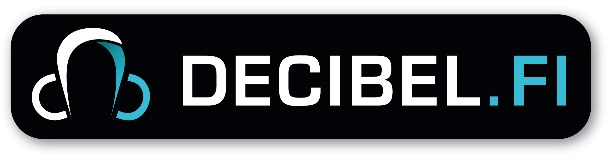 Touko–heinäkuu 2016Decibelin trendiraportit ovat lyhyitä koosteita ilmiöistä tai ongelma-alueista, jotka Desibelin nuorisotiedottajat ovat panneet merkille tai jotka ovat olleet esillä Kysy pois -neuvontapalvelussa raportointijakson aikana. Nämä raportit voidaan jakaa kaikkiin Decibelin 11 jäsenkuntaan niille, jotka tarvitsevat tätä tietoa, kuten esimerkiksi koulukuraattoreille, terveydenhoitajille, sosiaalityöntekijöille ja nuoriso-ohjaajille. Raportit jaetaan ensisijaisesti Decibelin johtoryhmässä istuvien jäsenkuntien nuorisotoimea edustavien virkamiesten välityksellä. Aikaisemmat trendiraportit ovat luettavissa osoitteessa http://www.decibel.fi/decibelista/decibelin-trendiraportit-/Kesä alkaa olla lopuillaan. Decibel on ollut auki koko kesän, joten lomien kanssa on ollut sovittelemista. Suurkiitos asiantuntijoillemme, jotka ovat auttaneet kesäajasta huolimatta.Tessillä on edelleen iso kasa kysymyksiä pöydällään. Useimmat saapuneista kysymyksistä liittyvät terveys- ja seksuaalineuvontaan. Henkiseen pahoinvointiin liittyviä kysymyksiä on myös saatu aika paljon. Osa niistä on vakavampia ja osa normaaleja teini-ikäisten murheita. Usein pohjalla on epävarmuus, ja huomaa, että useimmat tarvitsevat tukea itsetunnon vahvistamiseen. Siihen, että uskaltaa olla oma itsensä ja ylpeä siitä, mitä on. Nuoruuteen kuuluu tietenkin epäillä, kuuluuko joukkoon. Nykynuoret ovat lisäksi hyvin suoria ja kovia toisiaan kohtaan.Touko–heinäkuun aikana kysymysten määrän havaittiin kasvavan koulun päätyttyä. Näiden nuorten voi olettaa saavan lukuvuoden aikana apua muun muassa terveydenhoitajilta ja kuraattoreilta. Tämä vahvistaa meidän tarpeellisuutemme koulujen loma-aikana. Monet kysymykset käsittelevät ehkäisymenetelmiä ja kuukautisia mutta myös sitä, ettei tunneta osallisuutta, otteen menettämistä ja itsemurha-ajatuksiakin. Moni on myös hyvin huolestunut sukupuolielimistään ja niiden normaaliudesta. Tämä koskee erityisesti poikia. Epätavallisen monissa kysymyksissä on haluttu vahvistusta sille, että on normaali. Suhteet sekä perheeseen että poika- ja tyttöystävään ovat myös suuri ja toistuva ongelma. Nuoret kokevat, ettei kukaan ymmärrä heitä, eivätkä he voi avautua kenellekään, eivätkä he uskalla kertoa kenellekään, miten huonosti voivat. Moni kirjoittaa, että ei halua kertoa edes psykologilleen tai kuraattorilleen. He kokevat, ettei heitä oteta vakavasti. Toukokuussa tuli monia opiskeluun liittyviä kysymyksiä. Moni pelkäsi, ettei pääse haluamaansa opiskelupaikkaan ja moni oli hyvin epävarma siitä, miksi oikeastaan haluaa tulla. On kysytty myös laeista ja määräyksistä ja siitä, mitä seuraa, jos niiden rikkomisesta jää kiinni. Moni kysyy liikennerikkomuksista ja niistä seuraavista rangaistuksista. Hiukan yli puolet kysymyksistä kuuluu Keho-kategoriaan ja koskee ulkonäköä, rintoja, pippeliä, painoa, terveyttä, unta ja liikuntaa ynnä muuta. Seuraavaksi suurin kategoria on Rakkaus ja seksi, johon liittyviä kysymyksiä on 18 prosenttia. Aiheena voi olla rakastuminen, parisuhde, ehkäisyvälineet, seksi ja niin edelleen. Kolmanneksi suurin kysymyskategoria on Mieli, 8,5 prosenttia kysymyksistä. Tähän ryhmään kuuluvat muun muassa itseluottamus, itsetunto, masennus, itsetuhoinen käyttäytyminen ja syömishäiriöt.Toukokuun ja kesäkuun aikana ei ole onneksi tullut kovin monia kysymystä syömishäiriöistä tai suoranaisesti itsetuhoisesta käyttäytymisestä. Moni tuntee kuitenkin elämänsä tarkoituksettomaksi eikä näe syytä jatkaa, mikä on hyvin hälyttävää. Heinäkuussa tuli taas valitettavasti koko joukko kysymyksiä syömishäiriöistä. Vaikuttaa siltä, että epätavallisen moni poika lähettää pippeliään tai seksuaalisuuttaan koskevia kysymyksiä. Huomaa, että muun muassa huoli pippelin koosta, muodosta, esinahasta ja siemensyöksystä on suuri.Mahdollisuutta kommentoida toisten kysymyksiä on käytetty ahkerasti. Touko–heinäkuun aikana kommentteja on tullut 115. Kommentteja ei näy, ennen kuin ne ovat läpäisseet moderaattorin seulan, mutta hyvin harvoin on tarvinnut poistaa kommentteja. Useimmat kommentit ovat kilttejä ja piristäviä ja todistavat myötätunnosta ja huomaavaisuudesta. Tämä on myös osoittautunut hyväksi tavaksi muun muassa Tessille saada lisää yksityiskohtia joihinkin kysymyksiin.Tilaston mukaan useimmat Decibeliin kysymyksiä lähettävät ovat 15–18-vuotiaita. Eniten kysymyksiä on tullut 16-vuotiailta, 121 kappaletta 553 kysymyksestä tällä jaksolla. Useimmat niistä on lähetetty kello 18 ja 22 välisenä aikana. Vähiten kävijöitä Decibelissä on perjantaisin ja lauantaisin, kun nuorten voi ajatella olevan muualla kuin kotona tietokoneen ääressä.  Jakso oli Decibelille aika normaali. Odotamme jo syksyn koulukiertuetta. Terveisin nuorisotiedottajat Sanna ja Liselott, seksuaalineuvoja-terveydenhoitaja Tessi ja kesätyöntekijä sairaanhoitaja-sosionomi Alexandra 